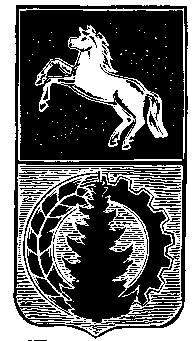 АДМИНИСТРАЦИЯ АСИНОВСКОГО РАЙОНАПОСТАНОВЛЕНИЕ17.08.2018		                                                                                      № 1275г. Асино О проведении публичных слушаний по рассмотрению проекта изменений Правил землепользования и застройки Асиновского городского поселения Асиновского района Томской области         В соответствии со статьёй 33 Градостроительного кодекса Российской Федерации, статьей 6 Правил землепользования и застройки муниципального образования «Асиновское городское поселение» Асиновского района Томской области, утвержденных решением Думы Асиновского района от 24.10.2012 № 193, Положением «О публичных слушаниях в Асиновском районе», утвержденным решением Думы Асиновского района от 29.12.2005 № 37, решением Думы Асиновского района от 26.12.2017 № 168 «О принятии полномочий»       ПОСТАНОВЛЯЮ        1. Провести публичные слушания на территории Асиновского городского поселения  по рассмотрению проекта изменений Правил землепользования и застройки Асиновского городского поселения, утвержденных решением Думы Асиновского района от 24.10.2012 № 193 (далее – Правила) в части включения в условно разрешенные виды использования земельных участков статьи  40 Правил  «Градостроительные регламенты. Зона застройки  многоквартирными жилыми домами малой этажности (Ж-2)» вида «обслуживание автотранспорта» согласно приложению к настоящему постановлению.        2. Проведение публичных слушаний назначить на 04.09.2018  в 17.00 часов в актовом зале здания    администрации Асиновского района по адресу:  г. Асино, ул. имени Ленина, 40.3. Ответственность за организационно - техническое обеспечение публичных слушаний   возложить на председателя комиссии по землепользованию   и  застройке.4. Секретариату комиссии по землепользованию и застройке:1)  обеспечить прием предложений, замечаний и заявлений от желающих выступить на публичных слушаниях, в соответствии с порядком, установленным Положением «О публичных слушаниях в Асиновском районе», утвержденным решением Думы Асиновского района от 29.12.2005 № 37;2) обеспечить публикацию настоящего постановления в средствах массовой информации и размещение на официальном сайте муниципального образования «Асиновский район» www.asino.ru.5. Настоящее постановление вступает в силу с даты  его  подписания. 6. Контроль за исполнением настоящего постановления возложить на Первого заместителя Главы администрации Асиновского района по обеспечению жизнедеятельности и безопасности.Глава Асиновского района				                                    Н. А. ДанильчукПриложение к постановлению администрации Асиновского районаот 17.08.2018 №  1275ПРОЕКТ ИЗМЕНЕНИЙ  ПРАВИЛ ЗЕМЛЕПОЛЬЗОВАНИЯ И ЗАСТРОЙКИАСИНОВСКОГО ГОРОДСКОГО ПОСЕЛЕНИЯАСИНОВСКОГО РАЙОНА ТОМСКОЙ ОБЛАСТИСтатья 40. Градостроительные регламенты. Зона застройки  многоквартирными жилыми домами малой этажности (Ж-2)Зона предназначена для застройки средней плотности многоквартирными малоэтажными жилыми домами в 2-3 этажа, допускается размещение объектов социального и культурно - бытового обслуживания населения, преимущественно местного значения, иных объектов согласно градостроительным регламентам.2. Условно разрешенные виды использования:среднеэтажные многоквартирные жилые дома до 4-х этажей;жилые дома блокированной застройки (2-3 этажа);отдельно стоящие жилые дома на одну семью в 2-3 этажа, включая мансардный этаж, с придомовым участком от 0,06 до ; офисы, конторы организаций, административные здания и помещения;административно-хозяйственные и общественные учреждения и организации;ветлечебницы без содержания животных, ветеринарные аптеки; учреждения среднего и специального профессионального образования без учебно-лабораторных и учебно-производственных корпусов и мастерских;физкультурно-оздоровительные сооружения (спортивные залы, бассейны)гостиницы;мастерские по мелкому ремонту легковых автомобилей, автомойки;-     обслуживание  автотранспорта.